1.pielikums Informatīvais ziņojums„Par Baltijas Inovāciju fondu un finansējuma palielināšanu”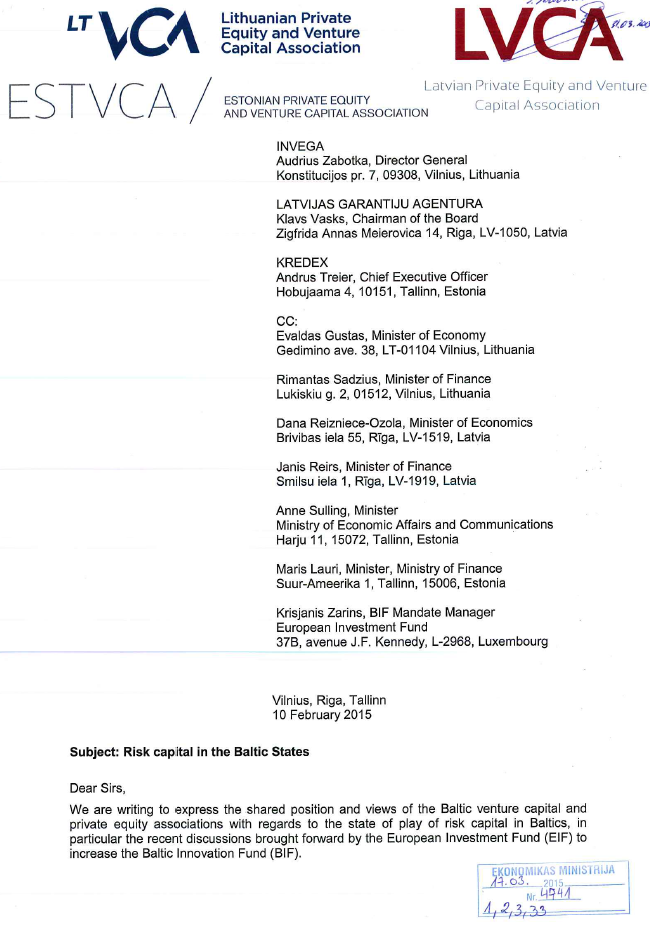 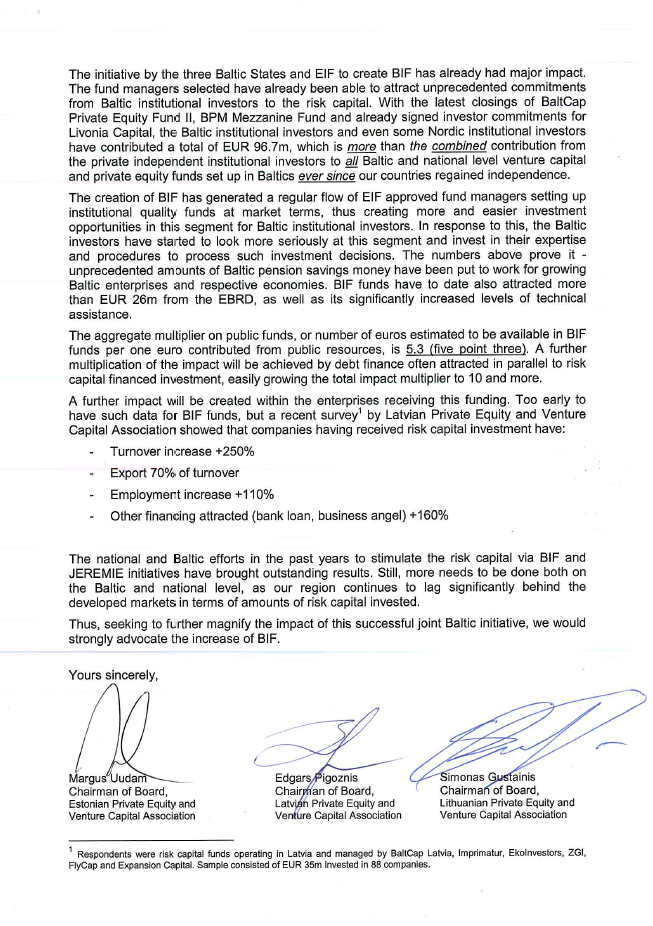 17.06.2015. 08:3615Agita.Nicmane@em.gov.lv67013203